О мерах по временному приостановлению государственной регистрации заключения и расторжения браковВо исполнение поручения Правительства Российской Федерации от 31.03.2020, письма Министерства юстиции Российской Федерации от 30.03.2020 № 12/36885-КЧ и в связи с ухудшением неблагоприятной обстановки, связанной с распространением коронавирусной инфекции, Отделу ЗАГС администрации Ибресинского района Чувашской Республики:  1. Временно приостановить государственную регистрацию заключения и расторжения браков до 01.06.2020 года.2.  Информацию о приостановлении государственной регистрации заключения брака, а также расторжения браков разместить на официальном сайте администрации Ибресинского района.3. Обеспечить изменение ранее определенных дат государственной регистрации заключения брака, назначив новые даты после 01.06.2020 года, и внести соответствующие изменения в график приема заявлений в электронном виде.4. В исключительных случаях, при невозможности изменения даты государственной регистрации заключения брака, производить государственную регистрацию брака лишь в присутствии лиц, вступающих в брак, не допуская приглашенных.5. Контроль за исполнением настоящего постановления оставляю за собой.6. Настоящее постановление вступает в силу со дня его официального опубликованияГлава администрацииИбресинского района                                                                                    С.В. ГорбуновЧĂВАШ РЕСПУБЛИКИЧĂВАШ РЕСПУБЛИКИЧĂВАШ РЕСПУБЛИКИЧĂВАШ РЕСПУБЛИКИЧĂВАШ РЕСПУБЛИКИЧĂВАШ РЕСПУБЛИКИЧĂВАШ РЕСПУБЛИКИЧĂВАШ РЕСПУБЛИКИ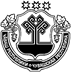 ЧУВАШСКАЯ РЕСПУБЛИКАЧУВАШСКАЯ РЕСПУБЛИКАЧУВАШСКАЯ РЕСПУБЛИКАЧУВАШСКАЯ РЕСПУБЛИКАЧУВАШСКАЯ РЕСПУБЛИКАЧУВАШСКАЯ РЕСПУБЛИКАЧУВАШСКАЯ РЕСПУБЛИКАЧУВАШСКАЯ РЕСПУБЛИКАЧУВАШСКАЯ РЕСПУБЛИКАЧУВАШСКАЯ РЕСПУБЛИКАЧУВАШСКАЯ РЕСПУБЛИКАЙĔПРЕç РАЙОНĔНАДМИНИСТРАЦИЙĔЙĔПРЕç РАЙОНĔНАДМИНИСТРАЦИЙĔЙĔПРЕç РАЙОНĔНАДМИНИСТРАЦИЙĔЙĔПРЕç РАЙОНĔНАДМИНИСТРАЦИЙĔЙĔПРЕç РАЙОНĔНАДМИНИСТРАЦИЙĔЙĔПРЕç РАЙОНĔНАДМИНИСТРАЦИЙĔЙĔПРЕç РАЙОНĔНАДМИНИСТРАЦИЙĔЙĔПРЕç РАЙОНĔНАДМИНИСТРАЦИЙĔАДМИНИСТРАЦИЯИБРЕСИНСКОГО РАЙОНААДМИНИСТРАЦИЯИБРЕСИНСКОГО РАЙОНААДМИНИСТРАЦИЯИБРЕСИНСКОГО РАЙОНААДМИНИСТРАЦИЯИБРЕСИНСКОГО РАЙОНААДМИНИСТРАЦИЯИБРЕСИНСКОГО РАЙОНААДМИНИСТРАЦИЯИБРЕСИНСКОГО РАЙОНААДМИНИСТРАЦИЯИБРЕСИНСКОГО РАЙОНААДМИНИСТРАЦИЯИБРЕСИНСКОГО РАЙОНААДМИНИСТРАЦИЯИБРЕСИНСКОГО РАЙОНААДМИНИСТРАЦИЯИБРЕСИНСКОГО РАЙОНААДМИНИСТРАЦИЯИБРЕСИНСКОГО РАЙОНАПОСТАНОВЛЕНИПОСТАНОВЛЕНИПОСТАНОВЛЕНИПОСТАНОВЛЕНИПОСТАНОВЛЕНИПОСТАНОВЛЕНИПОСТАНОВЛЕНИПОСТАНОВЛЕНИПОСТАНОВЛЕНИЕПОСТАНОВЛЕНИЕПОСТАНОВЛЕНИЕПОСТАНОВЛЕНИЕПОСТАНОВЛЕНИЕПОСТАНОВЛЕНИЕПОСТАНОВЛЕНИЕПОСТАНОВЛЕНИЕПОСТАНОВЛЕНИЕПОСТАНОВЛЕНИЕПОСТАНОВЛЕНИЕ«02»апреляапреля2020 ç.2020 ç.211№«02»апреляапреляапреля2020 г.2020 г. № 211211Йĕпреç поселокĕЙĕпреç поселокĕЙĕпреç поселокĕЙĕпреç поселокĕпоселок Ибресипоселок Ибресипоселок Ибресипоселок Ибресипоселок Ибреси